ОТЗЫВ         на выпускную квалификационную работу основной образовательной программы бакалавриата по направлению подготовки 39.03.01 «Социология»основной образовательной программы СВ.5056. «Социология»Профиль «Общая социология»БЫКОВА АЛЕКСАНДРА СЕРГЕЕВИЧА Выпускная квалификационная работа по теме:«Война как объект социологического анализа в научных трудах Питирима Сорокина и Николая Головина»  Тема выпускной квалификационной работы Быкова Александра Сергеевича является, безусловно, актуальной и востребованной как с точки зрения истории, теории и методологии социологии, так и в связи с необходимостью предотвращения острых военных конфликтов. Важно учитывать, что сегодня война осмысливается в рамках различных дисциплин, но только социология обладает комплексной методологией анализа войны с точки зрения ее воздействия на человека и общество.Стоит отметить, что историко-социологические исследования обладают высоким эвристическим потенциалом, т.к. обращение к историческому материалу, позволяет не только изучить основные характеристики предмета исследования и обогатить наши знания о прошлом, но и внести существенный вклад в совершенствование теоретико-методологических основ социологического знания. Сложность темы выпускной квалификационной работы обусловлена ещё и тем, что в отечественной социологии, после того как в 90-х годах прошлого века были расшатаны схемы и концепции анализа данного явления на основе методологических установок исторического материализма, новые подходы существуют на уровне гипотез и выступают скорее в качестве материала для публицистики, чем в качестве предпосылок для проведения научного исследования.Автором выпускной квалификационной работы грамотно поставлена цель, сформулированы задачи и выбраны методы исследования. Структуру работы отличает стройная логика решения поставленных задач и изложения материала. Выпускная квалификационная работа сочетает в себе теоретический и эмпирический аспект данной проблемы.В первой главе «Война как объект социологического анализа в научных трудах Питирима Сорокина» Быковым А.С. критически проанализирован подход П.А. Сорокина к изучению войны. Во второй главе «Война как объект социологического анализа в научных трудах Николая Головина», соответственно 	представлен анализ подхода Н.Н. Головина к изучению войны. Стоит отметить, что в этих главах Быков Александр Сергеевич в полной мере проявил себя как исследователь, которому удалось не только переосмыслить взгляды двух ученых – основоположников нового отраслевого знания, но и представить историко-социологическую реконструкцию их теоретических воззрений в области социологии войны.Фундаментальные знания Быкова А.С. и приобретенные профессиональные навыки социолога отчётливо просматриваются третьей главе выпускной квалификационной работы «Точки взаимодействия Питирима Сорокина и Николая Головина в социологическом изучении войны: от институционального научного сотрудничества к методологическому синтезу». В этой главе на основе работы с историческими источниками и архивными документами, было доказано, что социология войны является отраслевой научной дисциплиной, прошедшей в своем развитии все основные стадии институционализации. На основе анализа работ двух ученых, содержания архива Гуверовского института и материалов современников, обращающихся к трудам П.А. Сорокина и Н.Н. Головина можно сделать вывод о том, что выявление причин войны и рассмотрение динамики войн невозможно в полной мере без ознакомления с теоретическими положениями и подсчетами П.А. Сорокина и Н.Н. Головина, так как именно эти ученые задали вектор развития данной социологической отрасли. Нужно отметить, что Быкову А.С. на основе представленного в первых двух главах анализа теоретических источников и разработанной программы работы с историко-архивным материалом удалось не только собрать богатый эмпирический материал по теме исследования, но и представить конкретные результаты историко-социологического исследования. В заключении грамотно сформулированы основные выводы исследования.Список литературы выпускной квалификационной работы говорит о глубоком знании литературы по изучаемой теме. Быков А.С. проявил себя как критически мыслящий исследователь при изучении научной литературы, подвергая сомнению информацию из разных источников, а также продемонстрировал способность перерабатывать информацию с учетом многих факторов - как исторического характера, так и идеологического. Особую ценность исследованию придает работа с архивными материалами с использованием новых информационно-коммуникативных технологий. Быков Александр Сергеевич проявил себя как социолог, который может не только провести эмпирическое исследование на высоком теоретическом уровне, но и неукоснительно соблюдает профессионально-этический кодекс социолога. Данной темой Быков А.С. занимается с 2018 года, что нашло отражение в научных публикациях и выступлениях на конференциях, и это является подтверждением сформированной профессиональной квалификации. В 2019-2020 гг. Быков А.С. участвовал в работе коллектива в рамках научно-исследовательского проекта РФФИ.  Стоит рекомендовать Быкову А.С. продолжить свое обучение в магистратуре и продолжить заниматься исследованиями в области социологии войны.В целом, исследование Быкова А.С. демонстрирует серьезную историко-теоретическую проработку данной темы, умения и навыки в применении эмпирических методов исследования, а также полностью отвечает требованиям, предъявляемым к выпускным квалификационным работам, и заслуживает высокой положительной оценки ОТЛИЧНО. Отзыв выполнен научным руководителем Быкова А.С., к.социол.н., доцентом кафедры теории и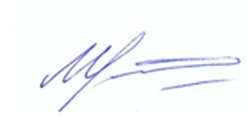 истории социологии, Ломоносовой М.В.29 мая 2021 г.                                                    